Главный специалист - эксперт Группы ВСМИБогачева Елена Александровна8(4722)30-69-48   +7 (930) 084 84 96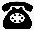 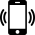  zyumchenkoe@041.pfr.gov.ru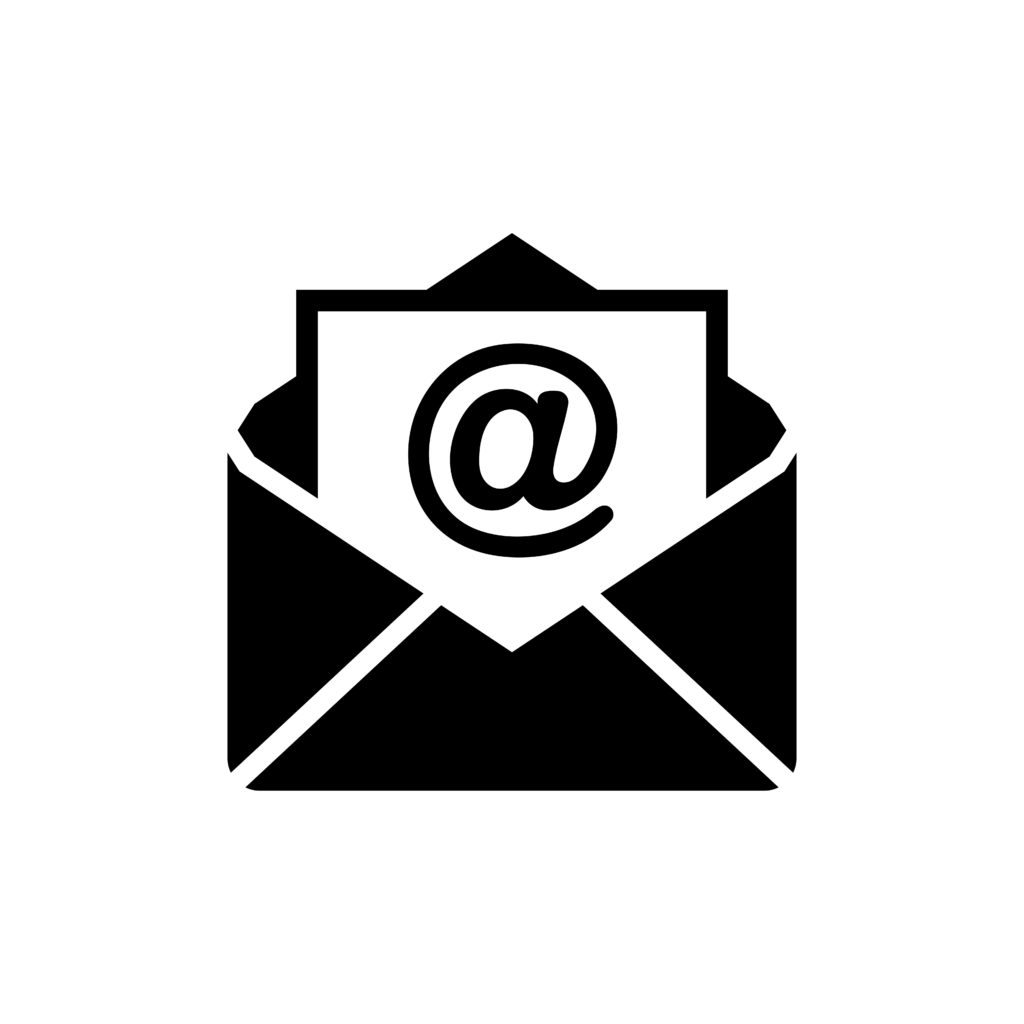 В ОСФР по Борисовскому району состоится юбилейное открытие Центра общения старшего поколения23 ноября  в 11:00  в п. Борисовка, (пл. Ушакова, д. 18) состоится торжественное открытие десятого в регионе Центра общения старшего поколения. В мероприятии примут участие:- Литвяк Игорь Владимирович – начальник управления организации работы клиентских служб отделения социального фонда России по Белгородской области;- Белая Лидия Борисовна – председатель Белгородского регионального отделения общероссийской общественной организации «Союз пенсионеров России»;- Говорищева Ирина Вячеславовна – первый заместитель главы администрации Борисовского района – руководитель аппарата главы администрации района;- Зозуля Владимир Иванович – председатель совета ветеранов войны, труда, вооруженных сил и правоохранительных органов;- Глушенко Алла Александровна – председатель Борисовской местной организации Всероссийское общество инвалидов;- Кузнецова Марина Анатольевна – председатель Борисовской местной организации Всероссийское общество слепыхМиссия центров общения старшего поколения, которые открываются по всей стране, заключается в создании комфортных условий для  проведения досуга пенсионеров. Центры призваны поддержать ритм жизни пожилых людей, открыть дополнительные возможности для самореализации. Пенсионеры смогут посещать лекции, повышать свою финансовую и компьютерную грамотность и просто общаться в дружеской обстановке.Дата открытия: 23 ноября 2023 г.Время открытия: 11:00.Адрес открытия: п. Борисовка, пл. Ушакова, д. 18.Контакты для СМИ: Богачева Елена, press@31.sfr.gov.ru, тел.: +7 (930)-084-84-96О своем участии просьба сообщить заранее в пресс-службу ОСФР по Белгородской области